关于举办2021年基建REITs项目申报与“十四五”背景下地方政府及城投公司项目谋划和投融资实务培训班的通知各有关单位:为贯彻落实“十四五”规划和2035年远景目标纲要关于“建立现代财税金融体制”“深化金融供给侧结构性改革，健全具有高度适应性、竞争力、普惠性的现代金融体系，构建金融有效支持实体经济的体制机制”的有关要求，以及《国家发展改革委关于加快开展县城城镇化补短板强弱项工作的通知》（发改规划〔2020〕831号）精神，针对县城公共卫生、人居环境、公共服务、市政设施、产业配套等方面存在短板和薄弱环节，扩大有效投资、释放消费潜力、拓展市场纵深，大力提升县城公共设施和服务能力，中国投资协会项目投融资专业委员会会同北京中科善若教育咨询有限公司联合举办2021年基建REITs项目申报与“十四五”背景下地方政府及城投公司项目谋划和投融资实务培训班。本次培训旨在帮助有关单位学习领会“十四五”规划和2035年远景目标纲要以及县城城镇化工作相关政策重点，深度解析纲要的主要目标任务，切实提高基础设施与公共服务项目谋划设计能力，明确项目资金支持的重点和渠道,着力解决基建REITs项目实操中的相关问题。现将有关培训事项通知如下：一、组织机构主办单位：中国投资协会项目投融资专业委员会承办单位：北京中科善若教育咨询有限公司 二、培训内容（详细内容见附件）1.基础设施REITs 操作实务2.“十四五”期间政府与城投的工作目标3.“十四五”项目谋划实务工作4.地方政府与城投融资工具解析5.重点领域案例及实施路径6.近期热点工作解读分析三、培训对象1.各地方政府发改、教育、科技、司法、财政、环保、住建、交通、水利、农业、林业、文旅、卫健、能源等部门相关工作人员。2.各地污水垃圾处理、固废危废处理、供水供气供热、仓储物流、清洁能源、环境保护、网络信息、园区开发、建筑建材等领域企业管理人员，国有大中型企业、大型民企以及PPP项目SPV等领域企事业单位管理人员。3.银行、证券、基金、信托、资产管理、融资租赁等金融机构和工程咨询、规划设计、财务顾问、法律行业等部门负责人及管理人员。四、授课专家拟邀请国家发展改革委、财政部PPP项目相关领域专家授课，培训采用专题讲座、案例分析、政策解读、现场答疑、研讨交流等形式进行讲解。五、时间地点2021年09月24日—09月28日  成都市（24日全天报到）2021年10月22日—10月26日  南宁市（22日全天报到）2021年11月12日—11月16日  合肥市（12日全天报到）2021年11月26日—11月30日  郑州市（26日全天报到）2021年12月10日—12月16日  厦门市（10日全天报到）2021年12月24日—11月28日  海口市（24日全天报到）六、相关事宜（一）培训费用A.2980元/人（含培训、资料、课件、场地费用及会议期间午餐），住宿统一安排，费用自理。B.3980元/人（含证书、培训、资料、课件、场地费用及会议期间午餐），住宿统一安排，费用自理。C.5980元/人（含证书、培训、资料、课件、场地费用及会议期间食宿）。培训结束由中国国家人事人才培训网、北京企业管理咨询协会共同颁发《投融资管理师》证书，需提供报名回执表、二寸白底免冠彩色照片（电子版）、身份证（复印件）、学历证书（复印件）各一份。证书查询网址http://www.chinanet.gov.cn。（二）联系方式报名负责人：聂红军 主任18211071700（微信）   电  话：010-87697580      邮    箱：zqgphwz@126.com  qq咨询：3177524020   网址查询：http://www.zqgpchina.cn/附件：1.培训内容2.报名回执表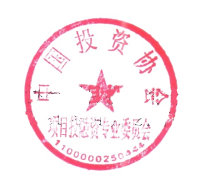 中国投资协会项目投融资专业委员会                                  2021年4月21日附件：1培 训 内 容一、基础设施REITs操作实务（一）REITs基本内容1.REITs 的信托原理2.契约型和公司型 REITs的优缺点 3.权益型和抵押型 REITs的优缺点4.国外REITs发展经验和启发（二）基础设施 REITs 全流程设计1.基础设施 REITs 的市场参与主体2.基础设施 REITs 的项目筛选3.“公募基金+ABS”的交易结构(三）基础设施 REITs 与类 REITs 项目比较1.与 PPP+ABS 的产品比较（1）基础设施 REITs 的独有股权属性（2）基础设施 REITs 对项目运营期限的要求（3）基础设施 REITs 投资退出方式的创新（4）基础设施 REITs 真正实现财务出表2.与类REITs 比较（案例解读）（四）基础设施 REITs 在 PPP 项目的应用1.REITs 是否能够解决 PPP 项目社会资本方退出的痛点2.PPP 项目拟发行REITs存在的障碍（1）股权收购的法律和实践障碍（2）特许经营权转让的限制（3）能否覆盖PPP项目的债务性融资存在不确定性（4）基础设施基金REITs流动性问题（投资者偏好）3.“PPP＋REITs”的发展展望及现行政策解读（1）《发改办投资〔2020〕586号》要点分析（2）《公开公募基础设施证券投资基金指引(试行)》要点分析二、“十四五”期间政府与城投的工作目标（一）“十四五”规划《建议》目标解读1.“十四五”的工作重点2.市场化改革的定位3.展望财税改革与地方可用财力（二）未来五年的基础设施与公共服务目标1.统筹推进基础设施建设2.强化基建与产业的关联3.通过基建拓展投资空间4.以基建促进经济内循环（三）实施的主要方向与亟需解决的问题1.城投公司兼并与转型2.培育地方发展新动能3.规范化融资、防范债务风险4.化解存量债务三、“十四五”期间项目谋划实务工作（一）项目谋划核心1.优先项目2.有效现金流3.可持续模式4.合规与风险（二）重点领域范围1.公共服务领域2.环境卫生领域3.县级产业培育4.城镇化与土地（三）经营模式安排1.理顺政企关系2.引入社会投资人3.投资与运营的分离（四）专打好宏观经济账1.投融资与土地财政2.县级产业发展要点3.财政与平台的资金循环四、地方政府与城投融资工具全解析（一）政府与平台投融资的框架1.融资平台的整合与改革2.财务制度与资产规模3.政企合作的框架4.政信项目（二）各类投融资工具详解1.地方一般债券、专项债券2.PPP模式、特许经营、ABO3.EPC+F、商业保理、融资租赁4.商业银行贷款、政策性银行贷款、基金5.信托、定融、地方交易所可转债6.供应链融资、票据融资（三）增信与融资成本1.融资成本构成2.债务成本利率展望3.增信方式与募集规模4.城投债的营销方式（四）2021年投融资环境展望1.政策环境支持2.信贷与货币市场展望3.“非标转标”的大趋势4.重点领域政策五、重点领域案例及实施路径（一）新型城镇化领域（二）环保领域（三）公共服务领域（四）片区开发项目六、近期热点工作解读分析（一）2021年专项债券申报1.申报政策解读2.负面清单制度3.实务工作指引4.债券资金管理（二）投融资管理与绩效评价1.近期投融资焦点问题2.资本金监管的问题3.投资绩效评价制度4.投融资压力测试附件：2         2021年基建REITs项目申报与“十四五”背景下   地方政府及城投公司项目谋划和投融资实务培训班报名回执表报名负责人：聂红军 主任18211071700（微信）   电  话：010-87697580      邮    箱：zqgphwz@126.com  qq咨询：3177524020        网址查询：http://www.zqgpchina.cn/   中国投资协会项目投融资专业委员会文件投融培〔2021〕3号单位名称邮编邮编单位地址联系人部门职位部门职位部门职位办公电话手    机手    机手    机传   真电子信箱电子信箱电子信箱参加培训人员性别职务电话手机手机手机手机手机邮箱是否住宿□是     □否□是     □否住宿标准□单住(需另补床位费) □合住□单住(需另补床位费) □合住□单住(需另补床位费) □合住□单住(需另补床位费) □合住□单住(需另补床位费) □合住□单住(需另补床位费) □合住参会地点证书申报《投融资管理师》    □《投融资管理师》    □《投融资管理师》    □《投融资管理师》    □《投融资管理师》    □《投融资管理师》    □标准选项A.2980元□       B.3980元□     C.5980元□A.2980元□       B.3980元□     C.5980元□A.2980元□       B.3980元□     C.5980元□A.2980元□       B.3980元□     C.5980元□A.2980元□       B.3980元□     C.5980元□A.2980元□       B.3980元□     C.5980元□A.2980元□       B.3980元□     C.5980元□A.2980元□       B.3980元□     C.5980元□A.2980元□       B.3980元□     C.5980元□付款方式□银行     □网银 □银行     □网银 □银行     □网银 □银行     □网银 金额金额需要与专家沟通的问题收款账户单位名称：北京中科善若教育咨询有限公司开 户 行：中国工商银行股份有限公司北京永定路支行 账    号：0200247009200077514行    号：102100024703单位名称：北京中科善若教育咨询有限公司开 户 行：中国工商银行股份有限公司北京永定路支行 账    号：0200247009200077514行    号：102100024703单位名称：北京中科善若教育咨询有限公司开 户 行：中国工商银行股份有限公司北京永定路支行 账    号：0200247009200077514行    号：102100024703单位名称：北京中科善若教育咨询有限公司开 户 行：中国工商银行股份有限公司北京永定路支行 账    号：0200247009200077514行    号：102100024703单位名称：北京中科善若教育咨询有限公司开 户 行：中国工商银行股份有限公司北京永定路支行 账    号：0200247009200077514行    号：102100024703单位名称：北京中科善若教育咨询有限公司开 户 行：中国工商银行股份有限公司北京永定路支行 账    号：0200247009200077514行    号：102100024703单位名称：北京中科善若教育咨询有限公司开 户 行：中国工商银行股份有限公司北京永定路支行 账    号：0200247009200077514行    号：102100024703单位名称：北京中科善若教育咨询有限公司开 户 行：中国工商银行股份有限公司北京永定路支行 账    号：0200247009200077514行    号：102100024703单位名称：北京中科善若教育咨询有限公司开 户 行：中国工商银行股份有限公司北京永定路支行 账    号：0200247009200077514行    号：102100024703备注请将《报名回执表》发送至会务组，并于报名3日内将培训费汇至指定账户，会务组确认收到培训费后即发《参会凭证》，详细说明培训安排具体事项。请将《报名回执表》发送至会务组，并于报名3日内将培训费汇至指定账户，会务组确认收到培训费后即发《参会凭证》，详细说明培训安排具体事项。请将《报名回执表》发送至会务组，并于报名3日内将培训费汇至指定账户，会务组确认收到培训费后即发《参会凭证》，详细说明培训安排具体事项。请将《报名回执表》发送至会务组，并于报名3日内将培训费汇至指定账户，会务组确认收到培训费后即发《参会凭证》，详细说明培训安排具体事项。请将《报名回执表》发送至会务组，并于报名3日内将培训费汇至指定账户，会务组确认收到培训费后即发《参会凭证》，详细说明培训安排具体事项。单位印章2021年  月  日单位印章2021年  月  日单位印章2021年  月  日单位印章2021年  月  日